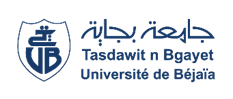 Université Abderrahmane Mira-BejaiaFaculté des Sciences Humaines et SocialesDépartement de Psychologie et orthophoniePLANNING DES EXAMENS RATTRAPAGE DU 2ème SEMESTRE DE L’ANNEE UNIVERSITAIRE 2022/2023ModulesDates & JoursHorairesEnseignant (e)s chargé (e)s des modulesGroupesLocauxDéveloppement du langageMARDI 30/05/202308H30-10H00Mme.BAA1-23+DettesAmphi 39Teste Orthophoniquesmercredi31/05/202310H30-12H00MME. MEKHOUKH1-2-3+DettesAmphi 39Méthodologie de la recherche 2Jeudi 01/06/202308H30-10H00M.BENGUESMIA1-2-3+DettesAmphi 39Phonologie   Dimanche 04/06/202312H30-14H00MME. HOUARI1-2-3+DettesAmphi 39Anatomie et physiologie du SN- 2  Lundi05/06/202312H30-14H00M. HADBI1-2-3+DettesAmphi 39PsycholinguistiqueMARDI 06/06/202312H30-14H00MME. DJAFRI1-2-3+DettesAmphi 39Anatomie et physiologie de l’appareil respiratoire, phonatoire et auditif 2   MERCREDI07/06/202312H30-14H00M. BENYAHIA1-2-3+DettesAmphi 39